утверждаю	утверждаюДиректор	Президент РООПВВСМузея Победы	«Офицерский клуб»п.п. А.Я. Школьник	п.п. И.Л.Котов«15» декабря 2017 г.	«15» декабря 2017 г.П О Л О Ж Е Н И Ео Всероссийском конкурсе творческих проектов учащихся, студентов и молодежи "Моя семейная реликвия"1. Общие положения1.1. В рамках реализации Федерального закона «Об образовании в Российской Федерации» от 29.12.2012 № 27Э-ФЗ (ред. от 13.07.2015) и Государственной программы «Патриотическое воспитание граждан РФ на 20162020 г.г.» проводится Всероссийский конкурс творческих проектов учащихся, студентов и молодежи «Моя семейная реликвия» (далее Конкурс).Конкурс проводится региональной общественной организацией поддержки ветеранов военной службы "Офицерский клуб", Музеем Победы на Поклонной горе при поддержке Городского методического центра Департамента образования города Москвы и Государственного бюджетного образовательного учреждения дополнительного профессионального образования города Москвы "Центр патриотического воспитания и школьного спорта».Конкурс проводится в рамках Всероссийского Форума "Крепка семья - сильна Россия" и приурочен к празднованию 73-ей годовщины Победы в Великой Отечественной войне. При реализации проекта используются средства государственной поддержки, выделенные в качестве гранта в соответствии c распоряжением Президента Российской Федерации, грант №17-2-015670.1.4. В конкурсе могут участвовать учащиеся, студенты и молодежь из всех регионов России, а также зарубежных стран.2. Цель и задачи КонкурсаЦели:Приобщение подрастающего поколения к социокультурным нормам, традициям семьи, общества, государства. Изучение исторического прошлого и культурного наследия страны, воспитание ценностного отношения к семье, основанного на уважении и передаче лучших традиций от поколения к поколению.Задачи конкурса:отражение в проектах истории семейных реликвий, их значимости для формирования семейных традиций, в том числе рассказы о династиях, об участниках Первой мировой и Великой Отечественной войн, тружениках тыла, жизненные воспоминания и истории детей войны, участников локальных войн и других значимых событий (периодов) в истории России и СССР;противодействие попыткам фальсификации и искажения истории, предпринимаемым против нашей страны;создание условий для развития творческих способностей детей, подростков, молодежи в различных видах деятельности;содействие духовно-нравственному воспитанию подрастающего поколения.3. Этапы проведения конкурсаКонкурс проводится с 15 января по 30 июня 2018 г. и подразделяется на следующие этапы:ПодготовительныйС 15 января по 05 апреля производится всероссийский прием заявок и конкурсных работ через региональных Соорганизаторов конкурса;С 01 марта по 30 марта Оргкомитет конкурса формирует Центральное жюри, состоящее из 11 человек, в которое входят специалисты из Москвы и других регионов России.ОсновнойС 06 апреля по 25 апреля региональные Соорганизаторы при помощи региональных жюри (отборочных комиссий) отбирают 8 региональных финалистов конкурса (по одному в каждой возрастной группе и в каждой номинации - 6 человек плюс 2 финалиста с ограниченными возможностями по здоровью, если такие участвуют в конкурсе). Соорганизаторы высылают конкурсные работы вместе с заявками участников конкурса (Приложение 4)2председателю Центрального жюри вместе с протоколом заседания Региональной комиссии/жюри в два электронных адреса: sergei.stalnow@yandex.ru и relikviia2014@yandex.ru. Видео ролики с записью выступлений конкурсантов, претендующих на получение Национальной премии "Семейная реликвия-2018", размещаются на видеохостинге Youtube с ограниченным доступом (просмотр только по ссылке). Ссылка на ролик включается в заявку участника.С 26 апреля по 20 июня 2018 г. - Председатель Центрального жюри рассылает региональные конкурсные работы финалистов вместе с оценочными листами всем членам Центрального жюри и собирает результаты в сводную ведомость.С 21 июня по 30 июня 2018 г. - Подсчитываются баллы, подводятся итоги Конкурса. Итоговый протокол подписывается членами Центрального жюри Конкурса и утверждается его председателем.30 июня 2018 г. на сайтах www.relikvija.ru, www.офк.рф,www.velera.ru публикуются итоговый протокол Конкурса и имена победителей - по три в каждой номинации и в каждой возрастной группе. Всего 24 человека.3.3. ЗаключительныйС 01 июля по 10 августа 2018 г. все финалисты Конкурса получают Сертификат участника финала, а их наставники - Благодарственные письма. Победители Конкурса награждаются Дипломами, а их наставники - Грамотами. Победители, набравшие высший бал в своей номинации и возрастной группе, награждаются памятными статуэтками.4. Условия проведенияК участию в Конкурсе приглашаются школьники и молодёжь в возрасте от 7 до 30 лет (включительно), учащиеся образовательных учреждений, студенты колледжей, ВУЗов, рабочая молодежь.Участники Конкурса делятся на следующие возрастные группы:Младшая школьная группа с 7 до12 лет;Старшая школьная группа с 13 до17;Молодежная группа с 18 до 30 лет;Группа детей и молодежи с ограниченными возможностями по здоровью с 7 до 30 лет.Участники Конкурса могут описывать в работах семейные реликвии близких и дальних родственников, известных исторических личностей, знакомых и других граждан, в чьих семьях передаются из поколения в поколение семейные и родовые реликвии, духовные ценности и традиции.В Конкурсе принимают участие представители всех регионов России, государств СНГ и других зарубежных стран.На конкурс представляются проекты на русском языке о семейных духовных ценностях, традициях и реликвиях по следующим номинациям:сочинение, рассказ, эссе (до 5 страниц);мультимедиа (мультимедийная презентация и/или видеофильм) объемом до 20 слайдов или 5 минут для видеофильма.Мультимедийные презентации должны быть выполнены в программе Microsoft PowerPoint. Видео фильмы - в формате МР4. Рассказы, эссе, сочинения - в программе Microsoft Word. Общее количество слайдов презентации - не более 20. Длительность видео фильма - до 5 мин.Объём видео и BD-проектов - не более 100 Мб; презентаций - не более 10 Мб.Все ссылки на конкурсные работы, размещенные в интернете должны быть рабочими до 1 июля 2018 г.В заключительной части презентации, эссе или видеофильма рекомендуется указать список источников информации, используемых при подготовке работы (семейные документы, фотографии, архивы, литературные и др. источники).Каждая конкурсная работа должна сопровождаться отдельно оформленной заявкой по установленной форме (Приложение 3) в программе Microsoft Word. Без правильно оформленной заявки конкурсная работа не рассматривается.На Конкурс принимаются индивидуальные и коллективные проекты.Представляемые работы должны соответствовать Положению о Конкурсе;Присланные электронные материалы (презентации и электронные носители) не возвращаются, рецензии авторам не высылаются;Работы не должны противоречить общепринятой этике и оскорблять человеческое достоинство.Каждый проект может принимать участие только в одной номинации.Заявки и работы на участие в Конкурсе и конкурсные работы направляются по e-mail региональным Соорганизаторам конкурса строго до 05 апреля 2018 года (включительно). При наличии регионального Соорганизатора присланные конкурсные работы и заявки, направленные напрямую в оргкомитет, пересылаются без рассмотрения в соответствующий регион.Лучшие конкурсные работы экспонируются на выставке семейных реликвий в Музее Победы на Поклонной горе и включаются в видео экспозицию Музея.5. Региональные Соорганизаторы конкурсаВ каждом субъекте федерации определяется один региональный Соорганизатор конкурса. В его функции входит:распространение информации о конкурсе в регионе;формирование регионального жюри по отбору работ на финальный этап конкурса (в каждой возрастной группе по одной работе в каждой из двух номинаций - итого шесть работ и дополнительно две работы для группы детей и молодежи с ограниченными возможностями по здоровью, если такие имеются среди участников);консультирование участников конкурса;контроль за своевременностью и правильностью подачи заявок на участие, включая Согласие на обработку персональных данных (Приложения 4 и 5);вопросы поощрения участников на уровне региона.Перечень авторизованных Соорганизаторов Конкурса по регионам публикуется на сайте www.relikvija.ru.Только при отсутствии авторизованного регионального Соорганизатора конкурса заявки и работы следует направлять по e-mail: relikvija2014@yandex.ru и sergei.stalnow@yandex.ru строго до 05 апреля 2017 года. При наличии регионального Соорганизатора присланные конкурсные работы и заявки, направленные напрямую в оргкомитет, пересылаются без рассмотрения в соответствующий регион.6. Участие финалистов Конкурса в номинации на Национальную премию "Семейная реликвия-2018"Любой финалист может стать номинантом на Национальную премию "Семейная реликвия-2018" при условии, что к своей конкурсной работе он прикрепит видео презентацию своего проекта с его личным рассказом о проекте (конкурсной работе) длительностью не более 5 мин. и укажет в своей Конкурсной заявке в графе "номинация" - «на Национальную премию "Семейная реликвия-2018".Центральное жюри Всероссийского Конкурса (Приложение 2) отбирает лучшие работы, соответствующие критериям Национальной премии и предоставляет их на рассмотрение Комитета по присуждению Национальной премии "Семейная реликвия-2018", вручение которой состоится в октябре-ноябре 2018 г. в Москве в Музее Победы на Поклонной горе.Лауреаты премии приглашаются в Москву для вручения премии за счет организаторов мероприятия.7. Оргкомитет КонкурсаОргкомитет Всероссийского конкурса (Приложение 1): - обеспечивает информационную поддержку Конкурса;5формирует Центральное Жюри и обеспечивает его работу;регистрирует работы и оценки Центрального Жюри;организует приезд лауреатов национальной премии «Семейная реликвия-2018» в Москву8. Жюри КонкурсаЖюри конкурса - двухступенчатое. Оно подразделяется на Региональное и Центральное.Региональное жюри организовывается региональным Соорганизатором в период с 10 по 25 февраля 2018 г. и служит для отбора 8 региональных финалистов конкурса (6+2).Центральное жюри в составе 11 человек формируется Оргкомитетом конкурса в период с 01 по 30 марта 2018 г. В него входят специалисты из Москвы и других регионов России.9. Критерии оценки конкурсных работ и поощрение участников конкурсаЖюри оценивает:глубину содержания, конкретность изложения материала;связь представленного материала с ключевыми историческими событиями (периодами) в России;качество и оформление визуального ряда презентации/видеофильма;эмоциональность изложения материала и сценическую речь конкурсанта, представившего видео презентацию своего проекта на Youtube.Победители Всероссийского конкурса (по всем номинациям и возрастным группам) награждаются Дипломами. Участникам-финалистам Всероссийского Конкурса вручается Сертификат финалиста.Учителя-наставники и руководители проектов победителей Всероссийского Конкурса награждаются Почетными грамотами, руководители проектов участников-финалистов Всероссийского и регионального Конкурса - Благодарственными письмами.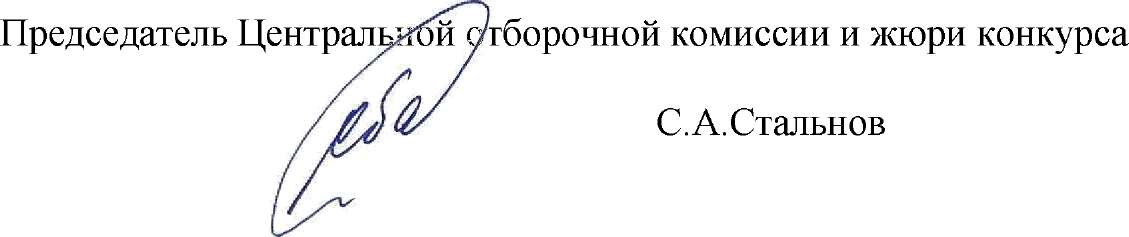 СОСТАВ ОРГКОМИТЕТА КОНКУРСАКотов Игорь Леонидович - Сопредседатель, президент РООПВВС «Офицерский клуб», кандидат исторических наук, доцент;Головкова Екатерина Олеговна - Сопредседатель, помощник директора Музея Победы на Поклонной горе;Полещук Антон Владимирович, заместитель руководителя проекта «Московский форум «Крепка семья - сильна Россия»»;Курносов Юрий Васильевич -доктор философских наук, руководитель "Русской аналитической школы";Стальнов Сергей Алексеевич, председатель Центральной отборочной комиссии и жюри, директор продюсерского центра «ВЕЛЕРА»;Маслова Татьяна Владимировна, член Правления РОО «Авиатриса»;Макина Екатерина Юрьевна, педагог, руководитель направления проекта "Семейная реликвия";Овчинникова Оксана Анатольевна, НИИ "Митоинженерии" МГУ им. Ломоносова, кандидат фармацевтических наук;Бурая Надежда Викторовна, методист Государственного бюджетного образовательного учреждения дополнительного профессионального образования города Москвы "Центр патриотического воспитания и школьного спорта";Никитюк Марина Алексеевна, методист Городского Методического Центра, г. Москва.(состав Оргкомитета может изменяться и дополняться по решениюсопредседателей Оргкомитета)СОСТАВ ЦЕНТРАЛЬНОГО ЖЮРИ КОНКУРСАСтальнов Сергей Алексеевич, председатель Центральной отборочной комиссии и жюри, директор продюсерского центра «ВЕЛЕРА»;Овчинникова Оксана Анатольевна, НИИ "Митоинженерии" МГУ им. Ломоносова, кандидат фармацевтических наук;Звягин Сергей Валентинович, руководитель исполнительного Совета Комитета по сохранению памяти героев подвига самопожертвования;Нестерчук Ольга Алексеевна, профессор, доктор политических наук, профессор кафедры политологии и международных отношений Российского государственного социального университета (РГСУ);Представитель ЯНАО;Представитель Архангельской области;Представитель Ростовской области;Представитель Республики Татарстан;Представитель г. Санкт-Петербург;Представитель Хабаровского края;Представитель Свердловской областиПримечания:Состав Центрального жюри определяется Оргкомитетом Конкурса и может изменяться по решению его сопредседателей;Состав представителей из регионов в Центральном жюри подлежит ежегодной ротации.Форма заявки(Важно! Присылается в формате Microsoft Word вместе с конкурсной работой. В названии файла указывается фамилия конкурсанта и регион. Напр. Заявка.Иванов.ЯНАО.дос^В оргкомитет Конкурса творческих проектов учащихся, студентов и молодежи "Моя семейная реликвия"ВАЖНО! К заявке прикрепляется Согласие на обработку персональных данных.СОГЛАСИЕна обработку персональных данных участника конкурса до 18 летЯ,(фамилия, имя, отчество родителя/опекуна полностью) Паспортные данные (серия, номер, дата выдачи, кем выдан):являясь родителем (законным представителем ребенка):Место учебы и класс в настоящее время:Адрес данного учебного заведения с указанием типа населенного пункта, контактные телефоны:Дата рождения школьника (число, месяц, год):	Контактный мобильный телефон:	Электронный адрес:	в соответствии с требованиями статьи 9 Федерального закона от 27.07.2006 № 152-ФЗ «О персональных данных», подтверждаю свое согласие на обработку организатором Всероссийского конкурса «Моя семейная реликвия» (далее - Оператор) персональных данных моего ребенка/опекаемого:фамилии, имени, отчества, фотографии, класса, места учебы, даты рождения, контактного телефона, с целью формирования регламентированной отчетности, размещения данных в банке данных участников Всероссийского конкурса «Моя семейная реликвия»;фамилии, имени, отчества, фотографии, класса, места учебы, даты рождения, конкурсных работ моего ребенка/опекаемого с целью размещения в сети "Интернет".Предоставляю Оператору право осуществлять все действия (операции) с персональными данными, включая сбор, систематизацию, накопление, хранение, обновление, изменение, использование, обезличивание, блокирование, уничтожение. Действия с персональными данными: автоматизированные с использованием средств вычислительной техники.Также я разрешаю Оператору использовать конкурсную работу моего ребенка во внутренних и внешних коммуникациях, связанных с проведением Всероссийского конкурса «Моя семейная реликвия» в частности в буклетах, видео, в Интернете и т.д.Согласие действует 3 года с даты подписания.Дата: «	»	2018 г.подпись	расшифровкаСОГЛАСИЕна обработку персональных данных участника конкурса старше 18 летЯ,	,(фамилия, имя, отчество) Паспортные данные (серия, номер, дата выдачи, кем выдан):Место учебы/работы в настоящее время:Адрес данного учебного заведения/работы с указанием типа населенного пункта, контактные телефоны:Дата рождения (число, месяц, год):	Контактный мобильный телефон:	Электронный адрес:	в соответствии с требованиями статьи 9 Федерального закона от 27.07.2006 № 152-ФЗ «О персональных данных», подтверждаю свое согласие на обработку организатором Всероссийского конкурса «Моя семейная реликвия» (далее - Оператор) своих персональных данных:фамилии, имени, отчества, фотографии, курса, места учебы/работы, даты рождения, контактного телефона, с целью формирования регламентированной отчетности, размещения данных в банке данных участников Всероссийского конкурса «Моя семейная реликвия»;фамилии, имени, отчества, фотографии, места учебы/работы, даты рождения, моей конкурсной работы с целью размещения в сети "Интернет".Предоставляю Оператору право осуществлять все действия (операции) с персональными данными, включая сбор, систематизацию, накопление, хранение, обновление, изменение, использование, обезличивание, блокирование, уничтожение. Действия с персональными данными: автоматизированные с использованием средств вычислительной техники.Также я разрешаю Оператору использовать свою конкурсную работу во внутренних и внешних коммуникациях, связанных с проведением Всероссийского конкурса «Моя семейная реликвия», в частности в буклетах, видео, в Интернете и т.д.Согласие действует 3 года с даты подписания.Дата: «	»	2018 г. 	подпись	расшифровкаНазвание работыНоминация (мультимед. или литература + «на национальную премию», если есть видео презентация проекта на Youtube)Ссылка на видео презентацию проекта на Youtube, если на «национальную премию»Ф.И.О. автора (полностью)Фото автораjpgПочтовый адрес (индекс, область/край, город/село, улица, дом, кв.)Полное название и № образовательной организации и подразделенияКласс, группа, возрастНомер телефона, адрес электронной почты участника/ руководителяФ.И.О. руководителя проекта (полностью)Должность руководителя и место работы (если отличается от автора)Контактное лицо: ФИО, номер телефона, адрес электронной почты